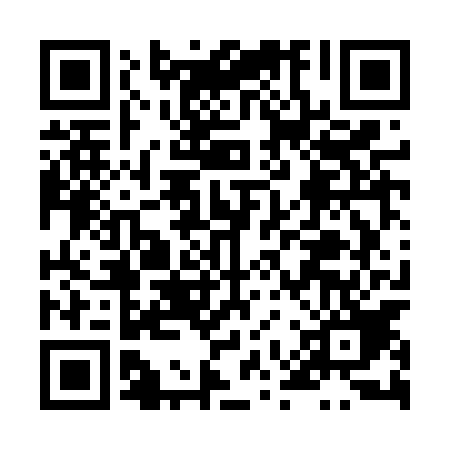 Ramadan times for Pruszkow, PolandMon 11 Mar 2024 - Wed 10 Apr 2024High Latitude Method: Angle Based RulePrayer Calculation Method: Muslim World LeagueAsar Calculation Method: HanafiPrayer times provided by https://www.salahtimes.comDateDayFajrSuhurSunriseDhuhrAsrIftarMaghribIsha11Mon4:184:186:1011:583:505:465:467:3212Tue4:164:166:0811:573:525:485:487:3413Wed4:134:136:0611:573:535:505:507:3614Thu4:114:116:0311:573:555:515:517:3815Fri4:084:086:0111:573:565:535:537:3916Sat4:064:065:5911:563:575:555:557:4117Sun4:034:035:5711:563:595:565:567:4318Mon4:004:005:5411:564:005:585:587:4519Tue3:583:585:5211:554:026:006:007:4720Wed3:553:555:5011:554:036:026:027:4921Thu3:533:535:4711:554:046:036:037:5122Fri3:503:505:4511:554:066:056:057:5323Sat3:473:475:4311:544:076:076:077:5524Sun3:453:455:4011:544:086:086:087:5725Mon3:423:425:3811:544:106:106:107:5926Tue3:393:395:3611:534:116:126:128:0227Wed3:363:365:3411:534:126:146:148:0428Thu3:343:345:3111:534:136:156:158:0629Fri3:313:315:2911:524:156:176:178:0830Sat3:283:285:2711:524:166:196:198:1031Sun4:254:256:2412:525:177:207:209:121Mon4:224:226:2212:525:197:227:229:142Tue4:204:206:2012:515:207:247:249:173Wed4:174:176:1812:515:217:257:259:194Thu4:144:146:1512:515:227:277:279:215Fri4:114:116:1312:505:237:297:299:236Sat4:084:086:1112:505:257:317:319:267Sun4:054:056:0812:505:267:327:329:288Mon4:024:026:0612:505:277:347:349:309Tue3:593:596:0412:495:287:367:369:3310Wed3:563:566:0212:495:297:377:379:35